INDICAÇÃO Nº 7912/2017Sugere ao Poder Executivo Municipal a troca de lâmpada do poste localizado ao lado do nº 23 na Rua Paulo Martins Daniel, no bairro Jardim das Orquídeas, neste município. Excelentíssimo Senhor Prefeito Municipal, Nos termos do Art. 108 do Regimento Interno desta Casa de Leis, dirijo-me a Vossa Excelência para sugerir que, por intermédio do Setor competente, seja executada a troca de lâmpada ao lado do nº 23 na Rua Paulo Martins Daniel, no bairro Jardim das Orquídeas, neste município.Justificativa:Conforme reivindicação da população, este vereador solicita a troca de lâmpada do poste localizado no endereço acima, uma vez que a mesma está acessa durante o dia. Solicito que o serviço seja feito com URGÊNCIA.Plenário “Dr. Tancredo Neves”, em 16 de outubro de 2.017.ISAC GARCIA SORRILLO“Isac Sorrillo”-vereador-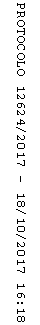 